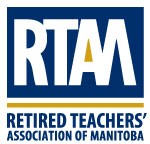 PRIX POUR SERVICE MÉRITOIRE D’UN MEMBRE DE CHAPITRE 2024 FORMULAIRE DE MISE EN CANDIDATURELe Prix pour service méritoire d’un membre de chapitre peut être décerné à une personne qui a rendu des services exceptionnels à un chapitre de la RTAM.Critères de sélection :La personne qui propose la candidature ainsi que la candidate ou le candidat doivent être membres à part entière de la RTAM depuis au moins cinq ans.La mise en candidature doit inclure une description complète de l’engagement de cette personne et de son apport au chapitre concerné, et des raisons pour lesquelles cette personne mérite le prix.COORDONNÉES DE LA PERSONNE QUI PROPOSE LA CANDIDATURE (en lettres moulées S.V.P.)COORDONNÉES DE LA CANDIDATE / DU CANDIDAT (en lettres moulées S.V.P.)DATE LIMITE DE SOUMISSION DES CANDIDATURES : LE 17 MARS 2024. TRANSMETTRE LES NOMINATIONS À L’ADRESSE SUIVANTE :Attn. : PrésidentRetired Teachers’ Association of Manitoba (RTAM) 106-1780 avenue WellingtonWinnipeg, MB R3H 1B3REMISE DU PRIX :Le prix consiste en un certificat encadré signé par les présidents de la RTAM et du chapitre.Nom au complet :Nom au complet :Adresse postale :Adresse postale :Ville/Localité :Province et code postal :Numéro de téléphone :Numéro de téléphone cellulaire :Adresse de courriel :Adresse de courriel :SignatureDate :Nom au complet :Nom au complet :Adresse postale :Adresse postale :Ville/Localité :Province et code postal :Numéro de téléphone :Numéro de téléphone cellulaire :Adresse de courriel :Adresse de courriel :